75 ПОБЕДА!Всероссийский конкурс сочиненийРеспубликам Адыгея, Муниципальное образование «город Майкоп»Муниципальное бюджетное общеобразовательное учреждение"Лицей № 8 имени Жени Попова" обучающийся 10 «К» классаСнитко Павел АндреевичГерой Великой Победы, мой прадед в Великой Отечественной войне, Кавказ 1942 - 1943 года.Герой тот, кто умно и храбро умер, приблизив час победы. Но дважды герой тот, кто сумел победить врага и остался жив.В. И. ЧуйковВойна. Нет никого кого бы она не коснулась, затронула в мире, оставив горький след в истории всего человечества, и в отдельной семье. Она меняется, приобретая новые формы и масштабы. Но суть остаётся прежней – «Война есть не что иное, как расширенное единоборство... Война – это акт насилия, имеющий заставить противника выполнить нашу волю»: писал военный теоретик прошлого века К. Клаузевиц.Только в прошлом веке, наша страна участвовала в Первой и Второй мировых войнах. Но современное поколение постепенно стало забывать, насколько войны могут изменять жизнь и судьбу конкретного человека. Через познание истории своей семьи каждый человек лучше узнает и понимает историю своей страны.Через историю своей семьи мы узнаём историю своей страны. Самое важное – при первой угрозе государству все члены нашей большой семьи готовы встать на защиту своей Родины! Воспитание чувства долга перед Родиной передается из поколения в поколение в нашей семье. Если мы, молодёжь, будем помним о своих истоках, о преемственности поколений, неразрывной связи времён, то этим самых выражаем уважение и почёт своим близким, что в свою очередь помогает лучше понять и изучить историю России, и как такое общество поднимается на новый качественный уровень человеческих взаимоотношений.В нашей семье трепетно относятся к «предметам старины глубокой». Война, кровь, смерть, а письмо дышит любовью к своей земле, к своим однополчанам, к своей большой и малой Родине. Родные берегут фотографии и документы, пожелтевшие от времени. С каждым годом становится все меньше тех, кому мы должны быть благодарны за то, что сегодня существуем.Ветераны... Это слово всегда вызывает трепет в нашей душе. Перед глазами сразу встает война, разруха, и смелые героические люди, оказавшиеся с ней один на один. Эти люди победили беспощадную и бесчеловечную войну. Они сражались плечом к плечу, не разбирая, кто, где родился и кто какой национальности. Они боролись за нас, за наше светлое будущее.Проблема преемственности поколений всегда актуальна. Серьезные разногласия появились у молодежи XXI века и ветеранов Великой Отечественной войны и в ценностных ориентациях, в способах коммуникации, в образе жизни в целом. То, что убелённым сединами людям кажется важным и необходимым для жизни, для молодых людей не имеет ценности. К сожалению, нет сегодня между людьми крепкой духовной связи, нет доброты и той горячей любви к Родине, которая пылает в сердцах ветеранов. Одной из известных страниц истории войн XX века является Великая Отечественная война 1941-1945 года. Она затронула практически все семьи на территории нашей страны, кто-то воевал с оружием в руках, кто-то работал на заводах и фабриках, кто трудился на полях для нужд фронта. Конечно, вторая мировая война отразилась и на истории нашей семьи.К началу Великой Отечественной войны взрослого возраста достигли сыновья прапрабабушки и прапрадедушки по маминой линии – Валентин и Виктор. Они оба воевали с первых дней войны до самого ее окончания. О Викторе Яковлевиче Парасюк с трепетом и любовью рассказывали нам дедушка и мама. Мы выяснили, что прабабушка аккуратно собирала вырезки из старых газет 1942, 1943 и 1947 годов, находясь вдалеке от мужа. Воевал прадедушка на Ставрополье в партизанском отряде особого назначения Дмитровского района под командованием Михаила Линёва. Виктор Яковлевич был заместителем командира отряда по разведке. О нашем прадедушке, дед рассказывал: «Жизнь партизан была нелегка. Прятались партизаны Ставрополья то в горах, то между песчаными барханами. Передвигаться им приходилось на лошадях. Круглыми сутками партизанам приходилось работать. Отряд особого назначения НКВД СССР — из состава, которого формировались разведывательно-диверсионные отряды, забрасываемые в тыл врага. Из их числа организовывались, либо пополнялись партизанские отряды».В январе 1944 году за выполнение особо важного задания в тылу врага, по уничтожению парашютного десанта, заброшенного в район предгорья Кавказа, прадедушка был награждён именным боевым оружием и первым орденом «Красной Звезды». Второй орден «Красной Звезды» был награждён позже за службу на Западной Украине. Эти награды и документы бережно хранит мой дедушка в полевой сумке-планшете, которая прошла всю войну с моим прадедушкой до конца войны. Читая пожелтевшие вырезки газеты «Ставропольская правда» от 19 января 1947 года, я натолкнулся на небольшую заметку о воспоминаниях освобождения Кавказа «Хроника боёв за освобождение Ставрополья: «В ночь на 10 января, во главе группы разведчиков первым вошёл в Петровское партизан Виктор Яковлевич. Быстро рассыпавшись по улицам, партизаны «выкуривали» немцев из тёплых хат. В коротких схватках народными мстителями было уничтожено 15 гитлеровцев».Мой дед, Парасюк Анатолий Викторович, вспоминая пересказывал нам, истории своего отца. Один из таких рассказов вспоминаем на 9 Мая. «За рекой Калаус охрана немецкого склада чувствовала себя в полной безопасности. Берега реки немцы заминировали во многих местах, и, казалось, пути к сладу запасных частей для автомашин и резины – непроходимы. Часовые похаживали вокруг склада, мало обращая внимание на берега.Кипуча была деятельность партизан Дмитриевского района. Просторы района наименее приспособлены для действий партизанских отрядов. Здесь нет ни больших лесов, ни глубоких балок – всюду безграничная степь. Тем не менее, партизаны всё же были на территории района и наносили стремительные и жестокие удары по гитлеровским частям, партизаны Дмитровского района дествовали не только на своей территории, но иза её пределами.Командир отряда Михаил Линёв, сумел сколотить крепкий, боеспособный отряд. А его заместитель Виктор Парасюк возглавил группу разведчиков. Он появлялся там, где его меньше всего ждали, и наносил ощутительные удары. В ночь на 19 января во главе группы разведчиков, он вошёл в свое село Петровское. Бойцы-партизаны быстро рассыпались по селу, выкуривая из своих гнёзд немецких захватчиков. Группа Парасюка уничтожила в этом бою 15 гитлеровцев. Удар был настолько неожиданный, что немцы не успели даже отправить свой обоз. Немцам не удалось взорвать ни МТС, ни мельницы, ни зажечь склады с сырьём и хлебом. В руки партизан попали богатые трофеи, противотанковая пушка, противотанковое ружьё, пулемёт и 70 подвод, нагруженных боеприпасами.Партизан Парасюк Виктор по заданию командования пришел в свой, Дмитровский район, село Тахта сумел объединить товарищей и, когда немцы зажгли здание средней школы, партизаны потушили пожар.Боец партизанского отряда Виктор Парасюк принимал активное участие в создании партизанского отряда. Он был вездесущим, всегда появлялся в наиболее опасных местах. Личное мужество и хладнокровие выручали его в труднейших операциях. Партизанский отряд, созданный при его участии, был отрядом подлинных народных мстителей. Наш прадед с товарищами захватил много трофеев. У бойцов его отряда на вооружении были трофейные автоматы, пистолеты и пулемёты. За время боевых действий партизанский отряд захватил у врага три автомашины, противотанковое ружье, пулемёт, 4 автомата, 4 пистолета, 68 винтовок и свыше 100 гранат. Партизанский отряд вступил в суровые бои с немецкими частями, в частности, с подрывными командами.  Благодаря действиям партизан были сохранены от взрывов важнейшие предприятие.Трудно перечислить все боевые дела партизан отряда, в котором воевал мой прадед. О каждом из них можно много и много рассказывать – вместе с группой разведчиков под командованием заместителя командира отряда, было захвачено несколько пулемётов. Все они были награждены орденами и медалями за отвагу и мужество, проявленные в борьбе за освобождение Родины от немецких оккупантов.»И пусть его нет среди нас, но жива память о нём. И мы понимаем, что наша обязанность сохранить и пронести её через года, до будущих своих поколений. Из всех этих документов удалось узнать не только о воинских заслугах, но и о мужестве и отваге партизан Великой Отечественной войны. Рассказы о прадеде захватывают, впечатляют воображением, закаливают навсегда. В годы Великой Отечественной войны наши отцы и деды, приближая своими ратными и трудовыми подвигами День Победы, мечтали лишь об одном, что придет он, и наступят долгожданный мир и счастливая жизнь без тревог и переживаний. Для достижения этой великой цели они не жалели ни себя, ни собственной жизни.Это были страшные для нашего народа годы, в которые произошло много ужасного: смерть, голод, разруха… Но могучая и сильная Россия выстояла, отдав за свободу своих лучших сыновей и дочерей. С давних времен народ огромной страны славился беззаветной храбростью, горячей любовью к Родине.…Каждый год шумит, алея тюльпанами, месяц май. Цветут яблони, смеются дети, встречаются влюблённые. И вот уже около обелиска будут стоять представители четырёх поколений.Низкий поклон им за это!Годы бегут, и скоро будет 75-летний юбилей нашей Победы. Хочется верить, что наши дети, внуки и правнуки будут также трепетно относиться к памяти о событиях Великой Отечественной войны! Не мечтай о светлом новом дне,Если, попирая память дедов,О кровавой ты забыл войне,О великой ты забыл Победе.Марина Волкова «О дне Победы»Война! Сколько горечи в этом слове, сколько смысла. Одно слово. А мы знаем, сколько горя она принесла человечеству и нужно сделать всё от нас зависящее, чтобы её больше не было. Должна быть «вечная прививка» от войны. Человек рождён, чтобы жить, а не убиваит или быть убитым. Нет ничего более ценного, чем жизнь. Она вечна.Фотоальбом Герой Великой Победы, мой прадед в Великой Отечественной войнеПрадедушка Парасюк Виктор ЯковлевичНаградное документы и оружие прапрадедушки Парасюк Виктор Яковлевича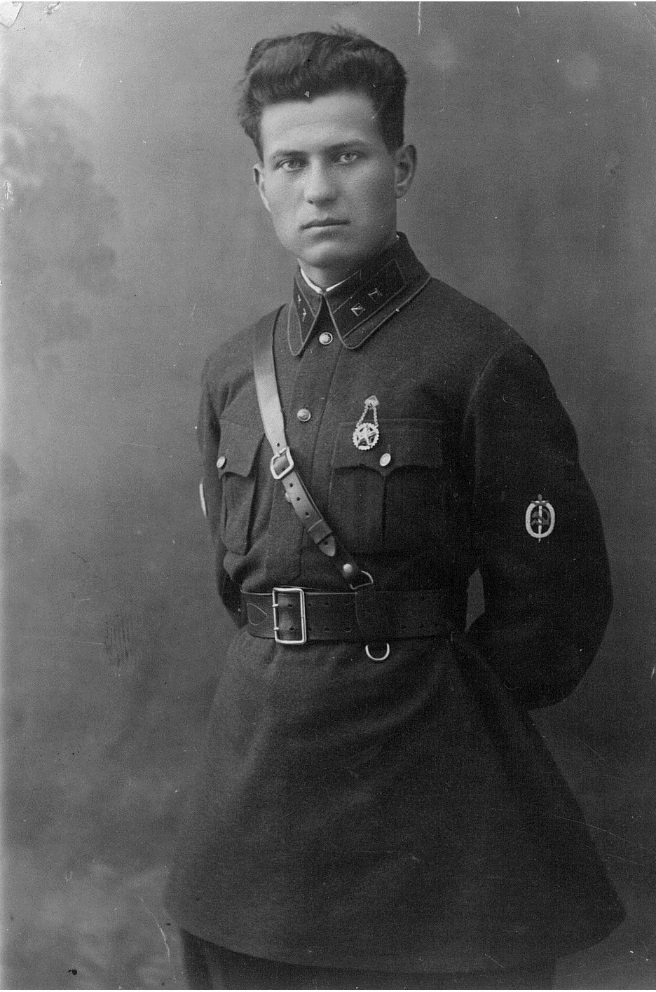  1940 год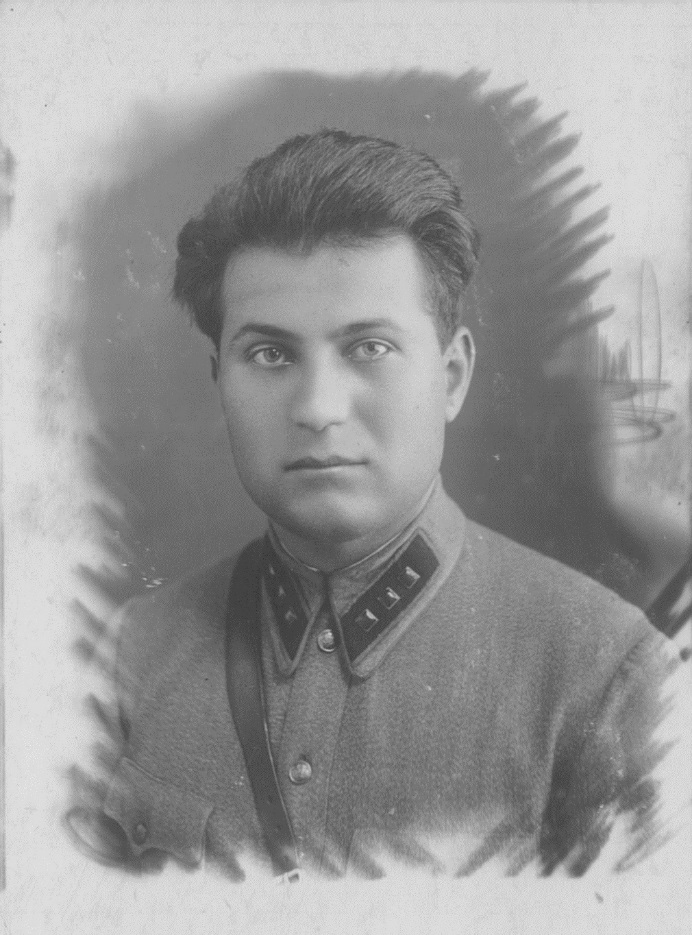 1941 год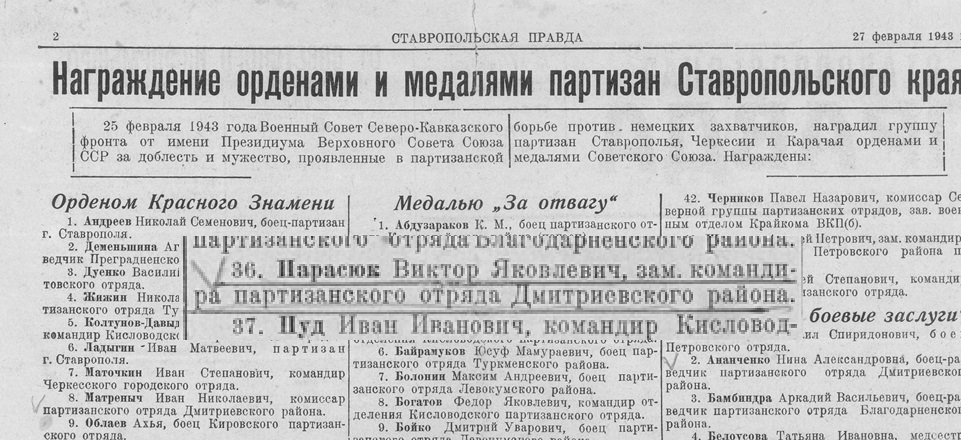 Указ о награждении «Ставропольская правда» 19 января 1947Здоровелин О.А.«Хроника боёв за освобождение Ставрополья». «Ставропольская правда» 19 января 1947 года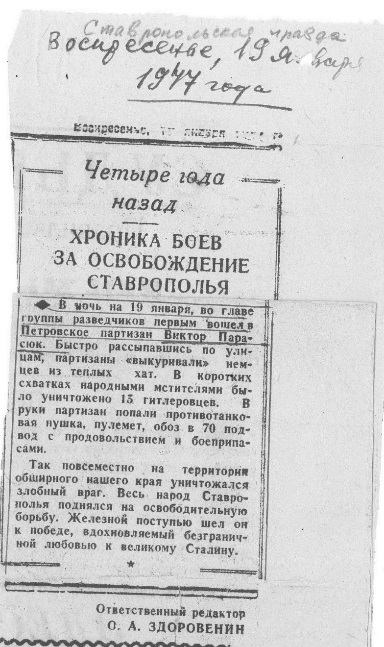 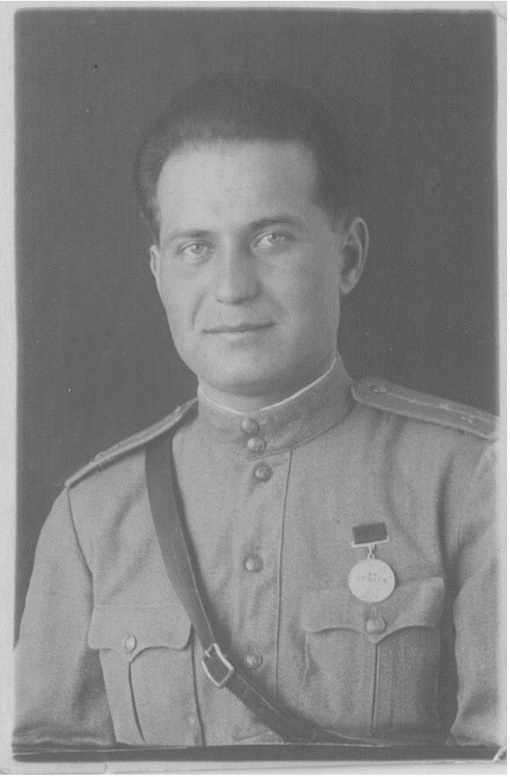 1943 год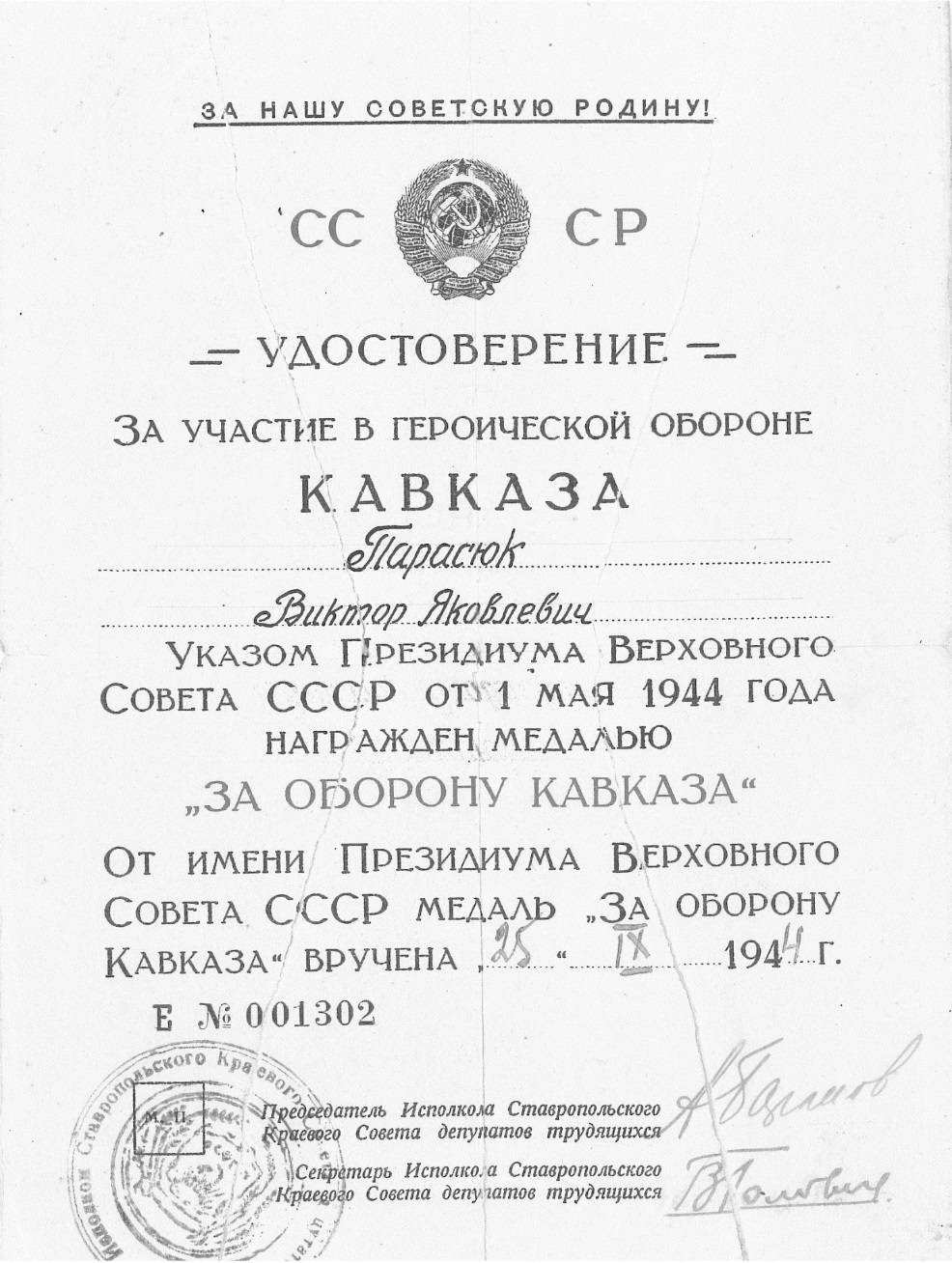 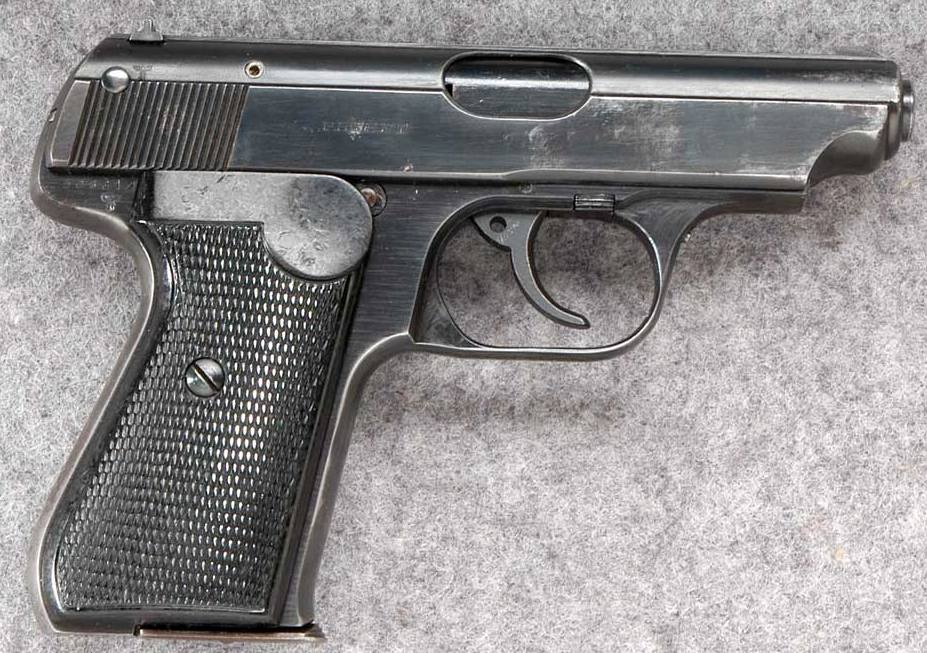 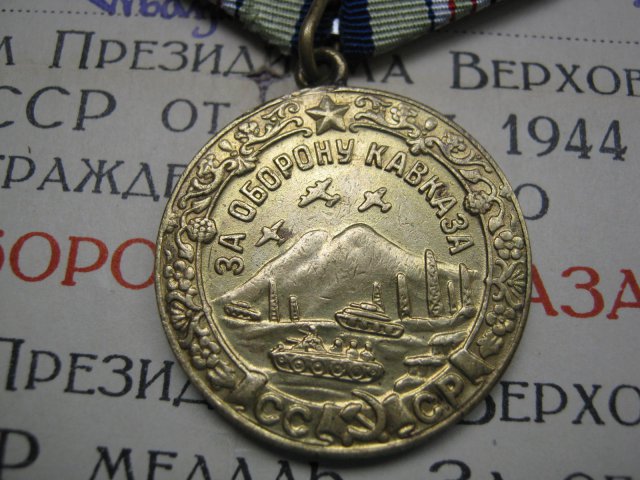 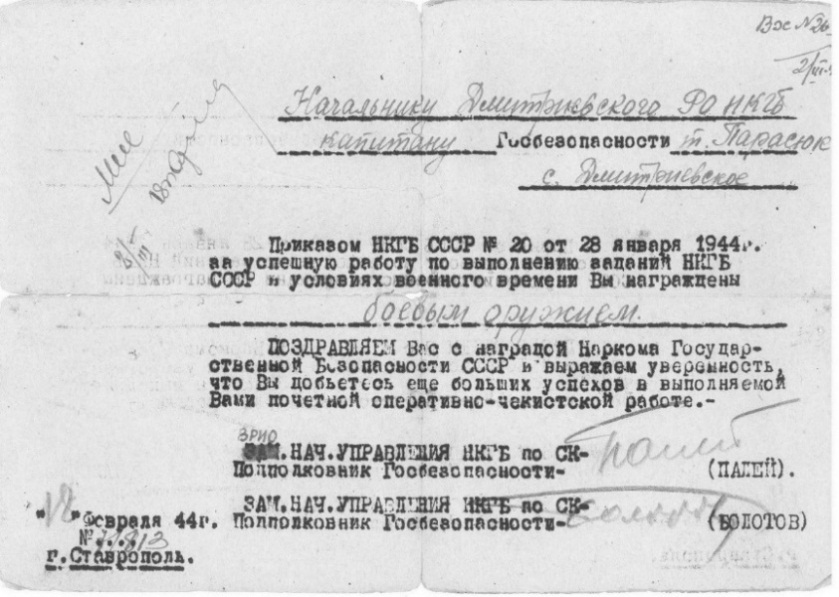 